TOROS ÜNİVERSİTESİ SAĞLIK BİLİMLERİ FAKÜLTESİ SAĞLIK YÖNETİMİ BÖLÜMÜ 2. SINIF 2022-2023 EĞİTİM ÖĞRETİM YILI GÜZ DÖNEMİ DERS PROGRAMI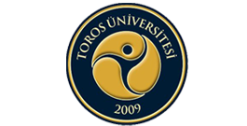         GünPazartesiSalıÇarşambaPerşembeCuma08.10-09.0009.00-10.00Ders Kodu: ING201Ders Adı: Yabancı Dil II (Senkron-Asenkron)Öğr. Gör. Özgür SANDALDers Kodu: SKY215Ders Adı: Sağlık Yönetimi II (Yüz yüze)Sınıf: B207 (2. Kat)Dr. Öğr. Üyesi Aydan KAYSERİLİ10.00-11.00Ders Kodu: SKY217Ders Adı: Sağlık Kurumlarında Etik (Yüz yüze)Sınıf: B207 (2. Kat)Dr. Serdar MERMERDers Kodu: ING201Ders Adı: Yabancı Dil II (Senkron-Asenkron)Öğr. Gör. Özgür SANDALDers Kodu: SKY215Ders Adı: Sağlık Yönetimi II (Yüz yüze)Sınıf: B207 (2. Kat)Dr. Öğr. Üyesi Aydan KAYSERİLİDers Kodu: SKY223Ders Adı: Sağlık Kurumlarında Örgütsel Davranış (Yüz yüze)Sınıf: B207 (2. Kat)Prof. Dr. Abdullah ÇALIŞKAN11.00-12.00Ders Kodu: SKY217Ders Adı: Sağlık Kurumlarında Etik (Yüz yüze)Sınıf: B207 (2. Kat)Dr. Serdar MERMERDers Kodu: ING201Ders Adı: Yabancı Dil II (Senkron-Asenkron)Öğr. Gör. Özgür SANDALDers Kodu: SKY215Ders Adı: Sağlık Yönetimi II (Yüz yüze)Sınıf: B207 (2. Kat)Dr. Öğr. Üyesi Aydan KAYSERİLİDers Kodu: SKY223Ders Adı: Sağlık Kurumlarında Örgütsel Davranış (Yüz yüze)Sınıf: B207 (2. Kat)Prof. Dr. Abdullah ÇALIŞKAN  (12.00-13.00)13.00-14.00Ders Kodu: SKY221Ders Adı: Genel Muhasebe I (Yüz yüze)Sınıf: B207 (2. Kat)Dr. Öğr. Üyesi Abdullah Çetin YİĞİTDers Kodu: SKY203 Ders Adı: İstatistik (Yüz yüze)Sınıf: B207 (2. Kat)Doç. Dr. Ayhan DEMİRCİDers Kodu: SKY225Ders Adı: İş Hukuku (Yüz yüze)Sınıf: B207 (2. Kat)Dr. M. Süleyman SAKAR14.00-15.00Ders Kodu: SKY221Ders Adı: Genel Muhasebe I (Yüz yüze)Sınıf: B207 (2. Kat)Dr. Öğr. Üyesi Abdullah Çetin YİĞİTDers Kodu: SKY203 Ders Adı: İstatistik (Yüz yüze)Sınıf: B207 (2. Kat)Doç. Dr. Ayhan DEMİRCİDers Kodu: SKY225Ders Adı: İş Hukuku (Yüz yüze)Sınıf: B207 (2. Kat)Dr. M. Süleyman SAKAR15.00-16.00Ders Kodu: SKY221Ders Adı: Genel Muhasebe I (Yüz yüze)Sınıf: B207(2. Kat)Dr. Öğr. Üyesi Abdullah Çetin YİĞİTDers Kodu: SKY203 Ders Adı: İstatistik (Yüz yüze)Sınıf: B207 (2. Kat)Doç. Dr. Ayhan DEMİRCİ16.00-17.00Ders Kodu: SKY203 Ders Adı: İstatistik (Yüz yüze)Sınıf: B207 (2. Kat)Doç. Dr. Ayhan DEMİRCİ